Chapter 6 NotespH Scale: ___________________________________________________________________________4 Organic Molecules____________________________________________________________________________________________________________________Monomer:____________________________________________________________________________Polymer:______________________________________________________________________________Carbohydrates:__________________________________________________________________Building Blocks:___________________________________________________________Many monosaccharides make up ________________________________.________________________________________________________________________________________________________________________________________________________________________________________________________________________________________________________Function:________________________________________________________________Foods: __________________________________________________________________Test for Starch:___________________________________________________________Lipids: _________________________________________________________________________Building Blocks: ___________________________________________________________Functions: _______________________________________________________________Types: __________________________________________________________________Test: ___________________________________________________________________Nucleic Acids: ___________________________________________________________________Building Blocks: ___________________________________________________________Functions: _______________________________________________________________Proteins: _______________________________________________________________________Building Blocks: ___________________________________________________________Types: __________________________________________________________________Enzymes: ________________________________________________________________Enzyme Diagram: 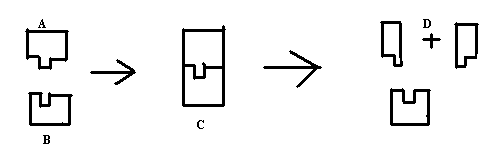 Enzyme Graph: